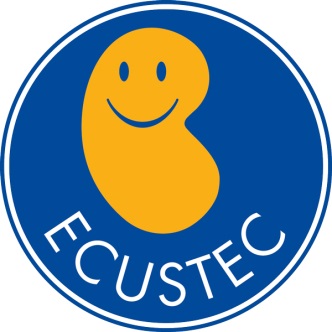 TO BE PRINTED ON LOCAL TRUST HEADED PAPERCONFIDENTIAL ONCE COMPLETEDAssent FormEculizumab in Shiga-Toxin producing E. Coli Haemolytic Uraemic Syndrome (ECUSTEC): A Randomised, Double-Blind, Placebo-Controlled TrialIf any answers are ‘no’ or you don’t want to take part, don’t sign your name!If you do want to take part, you can write your name belowYour name 					Date (dd/mmm/yyyy) 			SignatureThe doctor who explained this project to you needs to sign too:Name of Researcher 				Date (dd/mmm/yyyy)			SignatureIf an interpreter has translated this form they should countersign here to certify that they have translated fully and accuratelyName of Translator 				Date (dd/mmm/yyyy)			SignatureThank you very much for your help!Original to be kept in the ECUSTEC site file, one copy for the patient, and one copy kept with patient’s notes.Child (or if unable, parent on their behalf) / young person to circle all they agree with:Child (or if unable, parent on their behalf) / young person to circle all they agree with:Child (or if unable, parent on their behalf) / young person to circle all they agree with:Has somebody else explained this project to you? YesNoDo you understand what this project is about? YesNoHave you asked all the questions you want? YesNoHave you had your questions answered in a way you understand? YesNoDo you understand it’s OK to stop taking part at any time? YesNoI do not mind if someone doing the research looks at my medical records – I know the people doing the research will keep personal things about me secret.YesNoAre you happy to take part? YesNo